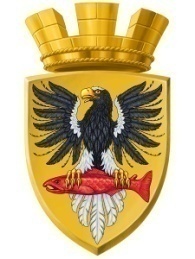 Р О С С И Й С К А Я  Ф Е Д Е Р А Ц И ЯКАМЧАТСКИЙ КРАЙП О С Т А Н О В Л Е Н И ЕАДМИНИСТРАЦИИ ЕЛИЗОВСКОГО ГОРОДСКОГО ПОСЕЛЕНИЯОт  20.01.2017 года                                                                                                                   № 42-п         г.ЕлизовоО присвоении адреса объекту капитального строительства – зданию пристройки к библиотеке – филиалу № 3	Руководствуясь ст. 14 Федерального закона от 06.10.2003 № 131-ФЗ «Об общих принципах организации местного самоуправления в Российской Федерации», Уставом Елизовского городского поселения, согласно Правил присвоения, изменения и аннулирования адресов, утвержденных постановлением Правительства Российской Федерации от 19.11.2014 № 1221, на основании заявления руководителя Муниципального бюджетного учреждения культуры «Межпоселенческая централизованная библиотечная система» и принимая во внимание: разрешение на ввод объекта в эксплуатацию от 16.09.2015 года № RU 41-501102-121-2015, свидетельство о государственной регистрации права собственности на земельный участок от 16.12.2011 года 41 АВ 130486; технический план здания от 07.07.2015 года б/нПОСТАНОВЛЯЮ:1. Присвоить адрес объекту капитального строительства, расположенному на земельном участке с кадастровым номером 41:05:0101007:503. 1.1. Зданию пристройки к библиотеке – филиалу №3: Россия, Камчатский край, Елизовский муниципальный район, Елизовское городское поселение, Елизово г., Магистральная ул., дом 192, корпус 1. 2. Направить настоящее постановление в Федеральную информационную адресную систему для внесения сведений установленных данным постановлением.3. Управлению делами администрации Елизовского городского поселения опубликовать (обнародовать) настоящее постановление в средствах массовой информации и разместить в информационно – телекоммуникационной сети «Интернет» на официальном сайте администрации Елизовского городского поселения. 4. Руководителю Муниципального бюджетного учреждения культуры «Межпоселенческая централизованная библиотечная система» обратиться в Управление Росреестра по Камчатскому краю для внесения изменений в характеристики объекта недвижимого имущества.5. Контроль за исполнением настоящего постановления возложить на руководителя Управления архитектуры и градостроительства администрации Елизовского городского поселения.Глава администрации Елизовского городского поселения                                                    Д.Б. Щипицын